Ratkaise kuvioista x1. 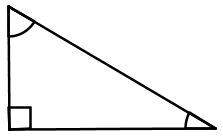 2.  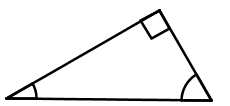 3. 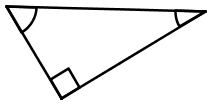 4. 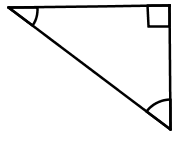 Ratkaise kuvioista x5. 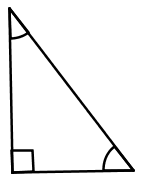 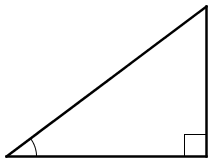 6.7. 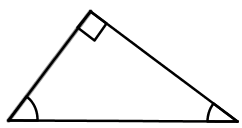 8. 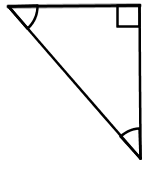 Ratkaise kuvioista x9. 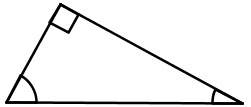 10.  11. 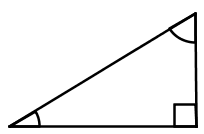 12.	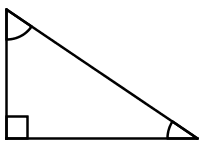 Ratkaise kuvioista x13. 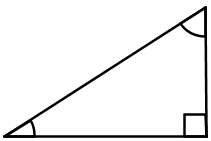 14.  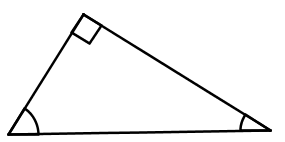 15. 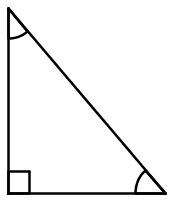 16. 	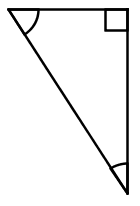 1. x=15,4 cm   2. x=3,8cm   3. x=6,5cm   4. x=4,2cm   5. x=4,7cm   6. x=10,8cm   7. x=13,6cm   8. x=3,0cm9. x=2,2cm  10. x=7,5cm  11. x=15,4cm  12. x=7,9cm  13. x=2,2cm  14. x=13,9cm  15. x=1,5cm  16. x=3,2cm